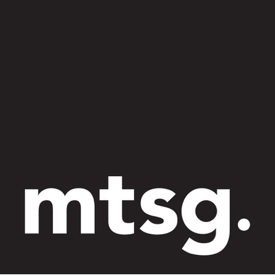 MTSG Committee Roles 2022/2023Nomination FormNOTES ON MTSG NOMINATIONSWe need all the details requested above, except where marked "optional".You may apply for more than one role.  If you do so, please list them in order of preference.If you are unopposed we will inform you once nominations have closed.Please provide a short paragraph explaining why you should be elected to your role(s).  This will be circulated to the MTSG Committee members to assist them in choosing who to vote for, so make it as snappy as possible, emphasising personal qualities, previous experience etc. which make you the best candidate.THE DEADLINE FOR NOMINATIONS IS 5PM ON FRIDAY 9 SEPTEMBER 2022	Late applications will not be considered unless there are no candidates for that role at that time.Name:Firm:Firm address:Telephone (work)Telephone (mobile) (optional)Email addressCommittee role(s) sought:(if more than one, list in order of preference)Why do you think you should be elected to this role? (Max 250 words)Why do you think you should be elected to this role? (Max 250 words)